(skriv x) IUP:	ÅRSRAPPORT:	HØST:	VÅR: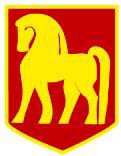 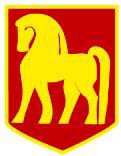 Barnets vanske (diagnose):Levanger kommune – PPT - Individuell utviklingsplanPlanen må ses i sammenheng med Rammeplan for barnehager (2017) og barnehagens egen årsplan. IUP skal vise mål, tiltak, innhold og metoder på områder hvor barnet trenger spesialpedagogisk hjelp og/eller mer tilrettelegging enn ellers.Planen må ses i sammenheng med Rammeplan for barnehager (2017) og barnehagens egen årsplan. IUP skal vise mål, tiltak, innhold og metoder på områder hvor barnet trenger spesialpedagogisk hjelp og/eller mer tilrettelegging enn ellers.Barnets navn:Født dato/år:	Kjønn:Barnehage:Foresatte:    Adresse:Ped.leder: Styrer:Spesialpedagog:SPESIELLE MÅL FOR BARNETS UTVIKLINGHVORDAN NÅ MÅLENE?HVORDAN NÅ MÅLENE?HVORDAN NÅ MÅLENE?ÅRSRAPPORTÅRSRAPPORTTiltak – arbeidsmåter - metoderOrganiseringAnsvarÅ R S R A P P O R THØSTVÅRÅ R S R A P P O R TÅ R S R A P P O R TÅ R S R A P P O R TÅ R S R A P P O R TÅ R S R A P P O R TANNET:ANNET:ANNET:ANNET:SPESIELLE MÅL FORMILJØETS UTVIKLING/ANSVARHVORDAN NÅ MÅLENE?OrganiseringAnsvarHØSTVÅRÅ R S R A P P O R T M I L J ØANNETANNETANNETANNETSted:Dato:Styrer:Spesialpedagog:Kopi til:Kopi til:Kopi til:Kopi til: